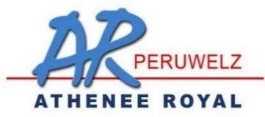 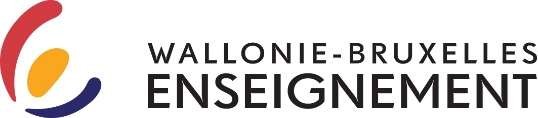 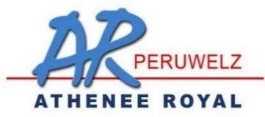 Nom:	Prénom:Date de naissance:	Sexe:	F	/	M Cochez votre choix de grille Total	32 PériodesDate:	Nom et Signature du responsable :